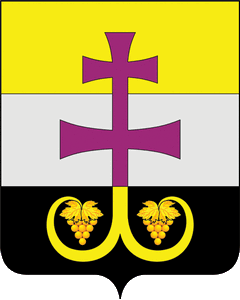 МУНИЦИПАЛЬНОЕ УЧРЕЖДЕНИЕ АДМИНИСТРАЦИЯ МУНИЦИПАЛЬНОГО ОБРАЗОВАНИЯ «ВЕШКАЙМСКИЙ РАЙОН» УЛЬЯНОВСКОЙ ОБЛАСТИПОСТАНОВЛЕНИЕ16 декабря 2019                                                                                                № 1046р.п. ВешкаймаОб утверждении Положения о «Совете ликвидаторов последствий катастрофы на Чернобыльской АЭС» муниципального образования «Вешкаймский район»В целях защиты прав и интересов граждан,  подвергшихся воздействию радиации вследствие катастрофы на Чернобыльской АЭС на территории муниципального образования «Вешкаймский район» постановляю: Утвердить:Положение о «Совете ликвидаторов последствий катастрофы на Чернобыльской АЭС» муниципального образования «Вешкаймский район» (приложение № 1).Состав «Совета ликвидаторов последствий катастрофы на Чернобыльской АЭС» муниципального образования «Вешкаймский район» (приложение № 2).2. Настоящее постановление вступает в силу после его обнародования.3.Контроль за исполнением настоящего постановления возложить на первого заместителя главы администрации муниципального образования «Вешкаймский район» Марунина А.В. Глава администрации муниципального образования«Вешкаймский район»                                                                            Т.Н. СтельмахПОЛОЖЕНИЕо «Совете ликвидаторов последствий катастрофы на Чернобыльской АЭС» муниципального образования «Вешкаймский район» 1. Общие положения1. Настоящим Положением устанавливаются правовой статус «Совета ликвидаторов последствий катастрофы на Чернобыльской АЭС» муниципального образования «Вешкаймский район» (далее – Совет ), порядок деятельности Совета, а также основы обеспечения его деятельности.  2. Совет является консультативным и совещательным органом муниципального образования «Вешкаймский район». Цели деятельности 1. Совет образуется в целях представления и защиты интересов граждан,  подвергшихся воздействию радиации вследствие катастрофы на Чернобыльской АЭС 1986 года, аварии в 1957году на производственном объединении «Маяк и сбросов радиоактивных отходов в реку Теча», ядерных испытаний на Семипалатинском полигоне и подразделений особого риска (ПОР), соблюдения этих прав и законных интересов органами местного самоуправления муниципального образования «Вешкаймский район», организациями, осуществляющими деятельность на территории муниципального образования «Вешкаймский район», независимо от их организационно-правовых форм, их должностными лицами.2. Совет своей деятельностью дополняет существующие формы и средства защиты прав и законных интересов граждан,  подвергшихся воздействию радиации вследствие катастрофы на Чернобыльской АЭС 1986 года, аварии в 1957году на производственном объединении «Маяк и сбросов радиоактивных отходов в реку Теча», ядерных испытаний на Семипалатинском полигоне и подразделений особого риска (ПОР).3. Основные задачи Основными задачами Совета являются:1. Содействие органам местного самоуправления муниципального образования «Вешкаймский район» в проведении мероприятий, посвящённых международному Дню участников ликвидации последствий радиационных аварий и катастроф и памяти жертв этих аварий и катастроф, дней воинской славы и памятных датах России.2. Содействие в реализации федерального законодательства «О социальной защите граждан, подвергшихся воздействию радиации вследствие катастрофы на Чернобыльской АЭС» на территории муниципального образования «Вешкаймский район».3. Содействие органам местного самоуправления муниципального образования «Вешкаймский район» в подготовке календарных планов мероприятий для граждан, подвергшихся воздействию радиации вследствие катастрофы на Чернобыльской АЭС.4. Содействие в патриотическом воспитании молодёжи путём проведения тематических занятий, уроков мужества в образовательных организациях муниципального образования «Вешкаймский район».5. Взаимодействие с администрацией муниципального образования «Вешкаймский район» по иным вопросам в пределах компетенции.Правовая основа деятельности СоветаПравовую основу деятельности Совета составляют Конституция Российской Федерации, общепризнанные принципы и нормы международного права, международные договоры Российской Федерации, нормы законодательства федерального и регионального уровня, Устав муниципального образования «Вешкаймский район», настоящее Положение.5. Структура и формирование Совета В состав Совета входит не менее 10 человек из числа граждан, подвергшихся воздействию радиации вследствие катастрофы на Чернобыльской АЭС, представителей иных общественных организаций муниципального образования «Вешкаймский район».Заседания Совета проходят не менее 1 раза в 3 месяца.Председатель Совета может принимать участие в аппаратных совещаниях при главе администрации, заседаниях профильных рабочих групп администрации муниципального образования «Вешкаймский район».6. Принципы деятельности СоветаДеятельность Совета осуществляется на основе принципов добровольности, справедливости, законности, инициативности, ответственности, гуманности, открытости, объективности и доступности, а также взаимодействия и сотрудничества с органами местного самоуправления муниципального образования «Вешкаймский район». 7. Полномочия Совета 1. В целях выполнения своих задач Совет:1) осуществляет подготовку вопросов для обсуждения на заседаниях Совета;2) по итогам заседаний Совет принимает решения, которые носят рекомендательный характер и направляются в органы местного самоуправления муниципального образования «Вешкаймский район»;3) выносит вопросы на аппаратные совещания при главе администрации муниципального образования «Вешкаймский район»;5) направляет главе администрации муниципального образования «Вешкаймский район» предложения относительно обеспечения соблюдения прав и законных интересов граждан, подвергшихся воздействию радиации вследствие катастрофы на Чернобыльской АЭС, усовершенствования механизма реализации государственной политики в этой сфере.2. Члены Совета в соответствии с возложенными на нее задачами:1) принимают участие в заседаниях совещательных органов муниципального образования «Вешкаймский район»;2) принимают участие в рассмотрении обращений граждан, подвергшихся воздействию радиации вследствие катастрофы на Чернобыльской АЭС в порядке, установленном федеральным законом;3) взаимодействуют с консультативно-совещательными органами, с органами местного самоуправления, общественными организациями, предприятиями, учреждениями и организациями в соответствии с их компетенцией;4) обращаются в установленном порядке в государственные органы, в том числе правоохранительные, по вопросам устранения нарушений прав и законных интересов граждан, подвергшихся воздействию радиации вследствие катастрофы на Чернобыльской АЭС, предотвращения их повторного совершения;5) представляют ежегодный доклад главе администрации муниципального образования «Вешкаймский район» по вопросам работы Совета.8. Оказание содействия СоветуОрганы местного самоуправления муниципального образования «Вешкаймский район», их должностные лица оказывают содействие Совету, предоставляют по её запросам информацию, необходимую для осуществления её деятельности. 9. Обеспечение деятельности СоветаКоординацию деятельности и организационно-техническое обеспечение Совета осуществляет администрация муниципального образования «Вешкаймский район».__________________________Состав «Совета ликвидаторов последствий катастрофы на Чернобыльской АЭС» муниципального образования «Вешкаймский район»_________________________________________Приложение № 1к постановлению администрациимуниципального образования                                                                     «Вешкаймский район»                                                                             от____________________№______Приложение № 2к постановлению администрациимуниципального образования                                                               «Вешкаймский район»                                                                             от____________________№______Председатель Совета:Деманов Н.Г. Ликвидатор последствий катастрофы на Чернобыльской АЭС 1986-1987 годов (по согласованию).Заместитель председателя Совета:Карпов А.А.Инвалид последствий катастрофы на Чернобыльской АЭС (по согласованию).Секретарь Совета:Каширина О.Н.Начальник отдела социальной поддержки  ветеранов, инвалидов и семей с детьми Ульяновского областного государственного казённого учреждения социальной защиты населения Ульяновской области отделения по Вешкаймскому району (по согласованию).Члены Совета:Анчиков П.Н. Ликвидатор последствий катастрофы на Чернобыльской АЭС 1986-1987 годов (по согласованию);Архипова Т.Н.Начальник управления образования администрации муниципального образования «Вешкаймский район»;Бакулин Н.П. Инвалид последствий катастрофы на Чернобыльской АЭС (по согласованию);Волков И.В.Инвалид последствий катастрофы на Чернобыльской АЭС (по согласованию);Гордеева Н.Ю.Глава администрации муниципального образования «Стемасское сельское поселение» (по согласованию);Ермохина Ю.Н.Начальник управления по социальным вопросам и культуре администрации муниципального образования «Вешкаймский район»;Жидова Л.В.И.о. главы администрации муниципального образования «Бекетовское сельское поселение» (по согласованию);Кисляков Е.А. Ликвидатор последствий катастрофы на Чернобыльской АЭС 1986-1987 годов (по согласованию);Краснов А.А.Специалист по делам молодёжи, физической культуры и спорта администрации муниципального образования «Вешкаймский район»;Крохмалев А.Б.Инвалид последствий катастрофы на Чернобыльской АЭС (по согласованию);Кузин В.И.Ликвидатор последствий катастрофы на Чернобыльской АЭС 1986-1987 годов (по согласованию);Лаврушина В.П.Руководитель филиала ОГКУ КЦ Ульяновской области в Вешкаймском районе (по согласованию);Мартынова Т.В.Заведующий отделением по Вешкаймскому району Ульяновского областного государственного казённого учреждения социальной защиты населения Ульяновской области (по согласованию);Мартышкин М.А.Ликвидатор последствий катастрофы на Чернобыльской АЭС 1988-1990 годов (по согласованию);Марунин А.В.Первый заместитель главы администрации муниципального образования «Вешкаймский район»;Павлова Е.А. И.о. главы администрации муниципального образования «Ермоловское сельское поселение» (по согласованию);Перделян И.В.Инвалид последствий катастрофы на Чернобыльской АЭС (по согласованию);Прибылов П.С. Инвалид последствий катастрофы на Чернобыльской АЭС (по согласованию);Протоиерей Анатолий КапрановБлагочинный третьего Вешкаймского округа Симбирской Епархии, настоятель Храма Бориса и Глеба р.п. Вешкайма (по согласованию);Симонов А.Н. Ликвидатор последствий катастрофы на Чернобыльской АЭС 1986-1987 годов (по согласованию);Семенова С.С.Глава администрации муниципального образования Чуфаровское городское поселение (по согласованию);Степанов А.Г.Глава администрации муниципального образования «Каргинское сельское поселение» (по согласованию);Тремасова М.Ю.Главный врач ГУЗ «Вешкаймская районная больница» (по согласованию);Чуйкин П.В. Инвалид последствий катастрофы на Чернобыльской АЭС (по согласованию).